	КРУГЛЫЙ СТОЛ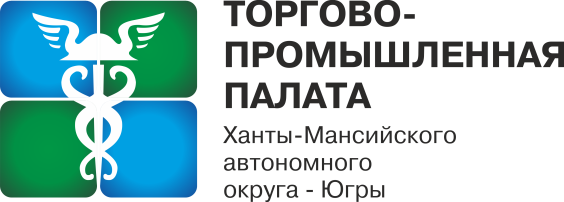 «Проблемы доступа субъектов малого и среднего                                  предпринимательства ХМАО-Югры к закупкам организаций с                                           государственным участием ХМАО-Югры»Дата: 24 февраля 2014 годаВремя: 15:00 – 17:00Место проведения: г. Ханты-Мансийск, КВЦ «Югра-Экспо», ул. Студенческая, 19 Конференц-зал, 3 этажЗаявку необходимо направить до 20 февраля 2014Тел/факс (3467) 371-882, 371-883, tnn_tpphmao@mail.ru, tpp_ugra@mail.ruЗАЯВКА НА УЧАСТИЕ В КРУГЛОМ СТОЛЕ От кого:Просим зарегистрировать следующих участников:Дата заполнения: «___» ____________ 2014 г.   Подпись ____________________ 										м.п.Название компании (ИП):Юридический адрес:Контактное лицо:Телефон/Факс:e-mail:Ф.И.О.Должность Контактный телефон, электронная почта